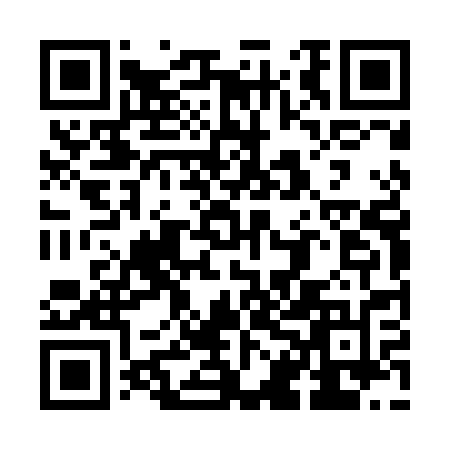 Ramadan times for Zarowo, PolandMon 11 Mar 2024 - Wed 10 Apr 2024High Latitude Method: Angle Based RulePrayer Calculation Method: Muslim World LeagueAsar Calculation Method: HanafiPrayer times provided by https://www.salahtimes.comDateDayFajrSuhurSunriseDhuhrAsrIftarMaghribIsha11Mon4:274:276:2312:104:005:585:587:4712Tue4:244:246:2112:104:015:595:597:4913Wed4:214:216:1912:094:036:016:017:5114Thu4:194:196:1612:094:046:036:037:5315Fri4:164:166:1412:094:066:056:057:5616Sat4:134:136:1112:094:076:076:077:5817Sun4:114:116:0912:084:096:096:098:0018Mon4:084:086:0712:084:106:106:108:0219Tue4:054:056:0412:084:126:126:128:0420Wed4:034:036:0212:074:136:146:148:0621Thu4:004:005:5912:074:156:166:168:0822Fri3:573:575:5712:074:166:186:188:1023Sat3:543:545:5412:064:186:206:208:1324Sun3:513:515:5212:064:196:216:218:1525Mon3:483:485:5012:064:206:236:238:1726Tue3:453:455:4712:064:226:256:258:1927Wed3:423:425:4512:054:236:276:278:2228Thu3:403:405:4212:054:256:296:298:2429Fri3:373:375:4012:054:266:316:318:2630Sat3:343:345:3712:044:276:326:328:2931Sun4:304:306:351:045:297:347:349:311Mon4:274:276:331:045:307:367:369:332Tue4:244:246:301:035:317:387:389:363Wed4:214:216:281:035:337:407:409:384Thu4:184:186:251:035:347:417:419:415Fri4:154:156:231:035:357:437:439:436Sat4:124:126:211:025:377:457:459:467Sun4:094:096:181:025:387:477:479:488Mon4:054:056:161:025:397:497:499:519Tue4:024:026:141:015:407:507:509:5410Wed3:593:596:111:015:427:527:529:56